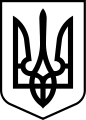 ХЕРСОНСЬКА РАЙОННА ДЕРЖАВНА АДМІНІСТРАЦІЯХЕРСОНСЬКОЇ ОБЛАСТІРОЗПОРЯДЖЕННЯГОЛОВИ РАЙОННОЇ ДЕРЖАВНОЇ АДМІНІСТРАЦІЇвід 08.10.2021                                Херсон                                                    № 145З метою забезпечення  реалізації та гарантування закріплених Конституцією України прав громадян на звернення до органів державної влади, підвищення ефективності роботи зі зверненнями громадян, відповідно до Закону України «Про звернення громадян», Указу Президента України від             07 лютого 2008 року № 109/2008 «Про першочергові заходи щодо забезпечення реалізації та гарантування конституційного права на звернення до органів державної влади та органів місцевого самоврядування», керуючись статтею 6, пунктом 1 частини першої статті 13, пунктами 1, 3 статті 25, статтею 38,  пунктом 9 частини першої статті 39, частиною першою статті 41 Закону України «Про місцеві державні адміністрації», ЗОБОВ’ЯЗУЮ:1. Утворити постійно діючу комісію з питань розгляду звернень громадян Херсонської районної державної адміністрації Херсонської області у складі згідно з додатком.2. Затвердити положення про постійно діючу комісію з питань розгляду звернень громадян Херсонської районної державної адміністрації Херсонської області, що додається.3. Контроль за виконанням цього розпорядження залишаю за собою.Голова районної державної адміністрації		                                   Михайло ЛИНЕЦЬКИЙПро утворення постійно діючої комісії з питань розгляду звернень громадян Херсонської районної державної адміністрації Херсонської області